Proposed dog order changes	
engagement Summary	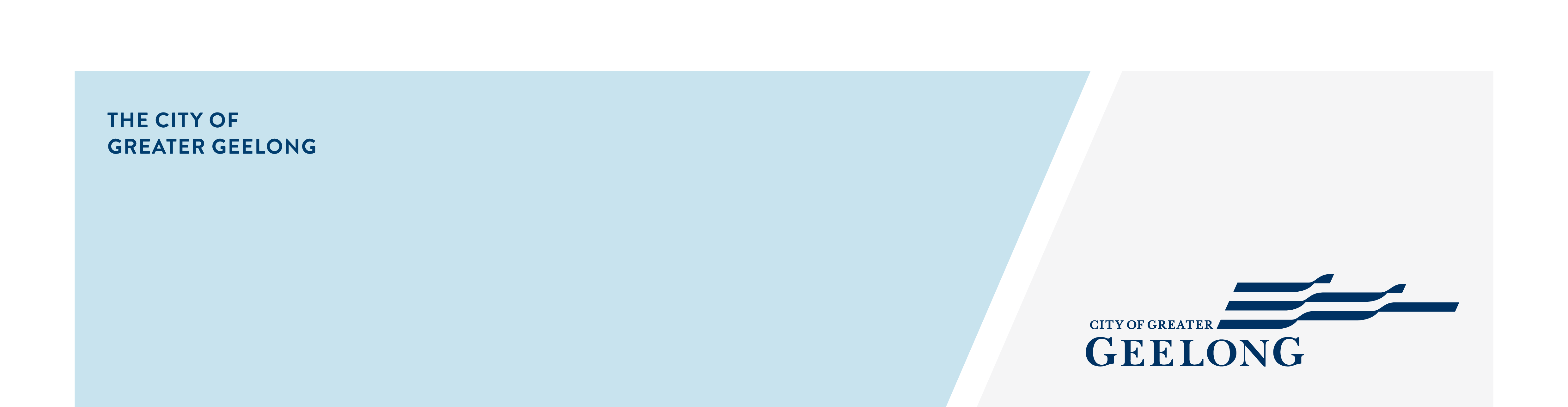 The Proposed Dog Order Changes consultation ran for 30 days, from April 27 – May 26, 2023.1382 electronic survey submissions were received and 2 hardcopies of the survey were completed at our Customer Service Centres and submitted for consideration.The areas consulted on with the highest level of community interest, were Buckley Park Foreshore in Ocean Grove (277), Ramblers Road Foreshore in Portarlington (246) and Mount Duneed Recreational reserve, Mount Duneed (178) The reserves with the smallest level of public interest were: Grinter reserve (9), Barwon Heads Community Park (11), and Elcho Park (20).There were mixed opinions put forward by the community regarding the level of access dogs should have in public spaces, as well as health, safety and environmental concerns.All feedback will be considered and summarised in an in-depth engagement analysis report and these findings will be presented back to the community. Council will also use these findings to decide if any dog order changes need to be made at the 15 reserves under review. Follow the City’s Proposed Dog Order Changes Have Your Say page to be kept up to date as the project progresses.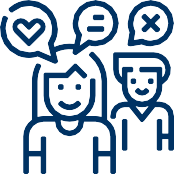 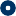 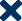 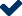 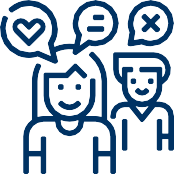 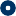 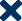 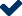 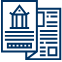 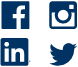 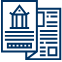 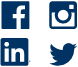 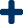 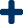 community engagement summary 